                       Schiffergilde Bremerhaven e.V.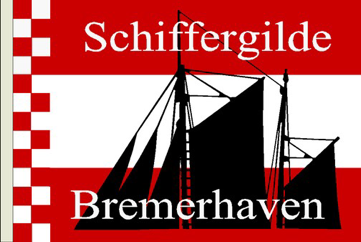                                 Barkhausenstraße 4                               27568 Bremerhaven                               Tel. 0471 – 142 97 26                                info@schiffergilde.de                                www.schiffergilde.deSpendeIch ermächtige hiermit die Schiffergilde Bremerhaven e. V.folgende einmalige Spende in Höhe von      EUR einzuziehen.Gläubiger-Identifikationsnummer: DE80 123 00000 795675Einzugsdatum:      Vor- und Nachname:      Straße, Haus-Nr.:      PLZ, Ort:     ,      E-Mail:      Bitte buchen Sie den Betrag von meinem Konto ab:IBAN :      Kontoinhaber:        Ich akzeptiere die Bedingungen für den SEPA-Lastschrifteinzug  Ich wünsche eine SpendenbescheinigungDatum:      Unterschrift: _____________________________________Bitte diese Seite vollständig ausgefüllt an die Schiffergilde Bremerhaven e. V. per E-Mail info@schiffergilde.de oder per Post an die obige Adresse schicken.Herzlichen Dank für deine Unterstützung.(Die Ermächtigung zum Einzug durch SEPA-Lastschrift ist schriftlich zu widerrufen)1.Vorsitzender: 		Eugen von Abel		Weser- Elbe Sparkasse2.Vorsitzender: 		Rüdiger Bauer 		BLZ 292 500 00 - Konto-Nr. 1119850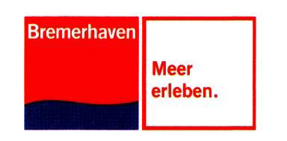 Schatzmeisterin: 		Angela Rats von Abel	IBAN: DE25 2925 0000 0001 1198 50Schriftführer: 		Michael Brömmel		SWIFT-BIC: BRLADE21BRSHafenorganisation: 		Sven Petersson		Steuer-Nr. 7561200798Sprecher des Schifferrats: 	Thomas Herion		USt-IdNr. DE 114708776